Synodical hearing on the draft of the social statement 
on women and justice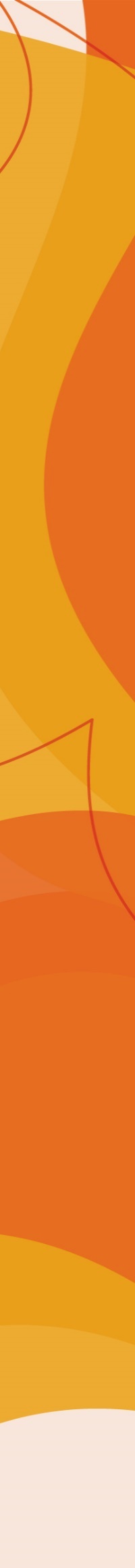 A chance to share your comments and hear others’ feedback on the
text of the draft statementThe (NAME) Synod invites you to participate in a critical step in the development of the ELCA social statement on women and justice.
WHEN:	(ENTER TIME AND DATE)WHERE:	(ENTER LOCATION)WHY:	The ELCA is writing a social statement on women and justice. We need your input on the draft: How can it be strengthened? What is the statement missing? A representative of the task force will be present to listen, and a written record of comments will be sent to the task force.How you can participateRead the draft statement, available in print or for download.Come to the hearing.  Speak and listen.How to get a copy of the draft statementDownload it at ELCA.org/womenandjustice.A single complimentary copy can be ordered by calling 800-638-3522. For multiple copies, visit the ELCA resource e-store at bit.ly/OrderWJDraft.For additional information about the synodical hearings, please visit ELCA.org/womenandjustice 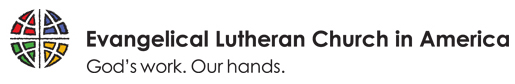 or call the synod office at (INSERT SYNOD INFO).